Tilmeldingsblanket sendes til: info@sgf.dkDeadline: 20. januar 2023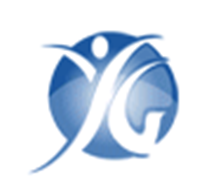 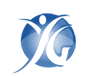 InformationInformationInformationInformationInformationInformationHold navn(e) Kontakt personHold navn(e) Telefonnr.KlubE-mailAnkomst fredag mellem 18.00 og 20.00 / lørdag mellem 10:.00 og 12:00Ankomst fredag mellem 18.00 og 20.00 / lørdag mellem 10:.00 og 12:00Ankomst fredag mellem 18.00 og 20.00 / lørdag mellem 10:.00 og 12:00Ankomst fredag mellem 18.00 og 20.00 / lørdag mellem 10:.00 og 12:00Ankomst fredag mellem 18.00 og 20.00 / lørdag mellem 10:.00 og 12:00Ankomst fredag mellem 18.00 og 20.00 / lørdag mellem 10:.00 og 12:00Ankomst dagKl.: Kommentar:Skole IndkvarteringPriserne er inkl. morgenmadSkole IndkvarteringPriserne er inkl. morgenmadSkole IndkvarteringPriserne er inkl. morgenmadSkole IndkvarteringPriserne er inkl. morgenmadAntal nætterRum typePris pr. personAntal personer1 natKlasseværelse (skal selv medbringe jeres egen sovepose og underlag)DKK 752 nætterKlasseværelse (skal selv medbringe jeres egen sovepose og underlag)DKK 150MadMadMadMadMadPris pr. personAntal personerLørdag04.02.23Frokost:-  Sandwich m. kylling og   bacon-  Frugt-  JuiceDKK 60Aftensmad: Børn (inkl. 12 år)DKK 75Aftensmad:VoksenDKK 90Søndag05.02.23Frokost:-  Sandwich m. kylling og   bacon-  Frugt-  JuiceDKK 60TOTAL PRIS:__________________________________Overføres tilReg. nr.: 9225 Konto nr.: 4580751658